                     Záväzná prihláška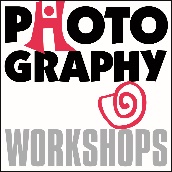 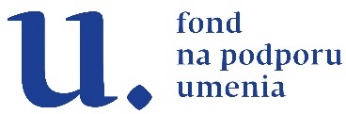 FOTOGRAFICKÉ DIELNE / PHOTOGRAPHY WORKSHOPSStará Ľubovňa, 6. - 9. 9. 2018Téma: Krajina a život v nejMeno a priezvisko:  .............................................................................................................................................Adresa bydliska: ..................................................................................................................................................Tel./ mobil: .........................................................  e-mail: ...................................................................................Veľkosť trička:  S,  L,  M,  XL,  XXL (zakrúžkovať)                              podpis účastníka ...........................................Termín podania prihlášky najneskôr do 25. 8. 2018 na adresu alebo e-mail:Ľubovnianske osvetové stredisko, Nám. gen. Štefánika 5, 064 01 Stará Ľubovňa,e-mail: vytvarnicka.anna@gmail.com, Tel.: 052 - 43 239 83, mobil: 0908 998 795Účastnícky poplatok 30; € 